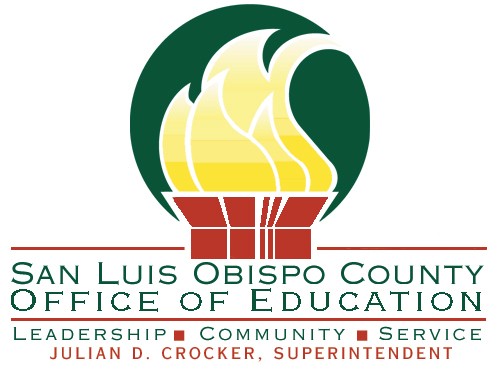 Local Control Accountability PlanSample Timeline for 2015-2016 Final Thoughts/Suggestions:The first year, 2014-2015, is a year of implementation.  Now it’s time to execute.Remember that the life cycle of the LCAP is one of continuous reflection, adaptation, and growth – now is the time to reflect on what worked well and what needs to be improved.Establish a plan/process for annually updating the LCAP.Your local needs assessment will be the foundation of the LCAP.Have a purpose for all stakeholder meetings.    Make the data accessible and focused.Maintain transparency and engage a wide spectrum of your community. Collaboration with employee groups is more important than ever but increasingly difficult.Systemic change will require courage and strong leadership on both sides of the bargaining table.Month/QuarterActionNotes and Best PracticesSeptember - NovemberAssess and EngageSeptember 2014Establish LCAP development process, team, timelineResources: http://lcff.wested.org/making-a-plan-to-develop-the-lcap/October 2014Gather data for analysis and evaluate progressDetermine Relevant Stakeholder groupsDetermine which metrics will be used to provide useful information to measure actions/expenses and communicate with stakeholders.Best Practice - Ensure that EL, FY, and LI parents are adequately represented.  NovemberStakeholder Engagement/Input:StudentsTeachersPrincipalsParentsBargaining UnitsSchool PersonnelConsider methods to get meaningful input from stakeholders.Best Practice – Establish an LCAP committee composed of relevant stakeholders that will be together for a couple of years and engage them at a deep level.December - FebruaryDraft and ConsultDecember 2014Compile input received from stakeholders and analyze for trends, needs, and prioritiesUpdate needs assessment based on 13-14 data and new stakeholder inputBest Practice - A robust needs assessment is the foundation of an effective LCAP.Best Practice – Define “base or core” program for district.January 2015Governor’s Proposed Budget Meet with District LCAP TeamIdentify goals, actions, services and align resources to Governor’s BudgetProvide Board with LCAP Update Prioritize draft goals and actions to be added for the next year.  Determine any changes or revisions to existing plan.Maintain transparency, share input from stakeholders and data with Board.February 2015Consult with bargaining unitsProvide union with notice that this is their official consultation.March-AprilShare and RespondMarch 2015Finalize Draft of LCAP – Inform stakeholdersProvide Board with LCAP UpdateShare Draft LCAP.  Clarify Board direction and goals.DELAC and Parent Advisory Committee reviews and comments on LCAPSuperintendent must respond in writing to their inputRegulation is specific on need to engage EL parents in process and have them review LCAP if 15% or 50 students are EL.April 2015Complete Annual Progress section using local data, assessments, or other metrics as defined in planBest Practice – Having clearly defined state and local metrics for each goal facilitates this section. Consult with COE for technical assistance on LCAP documentation and contentEstablish system to gather public input on completed LCAPConsider available online resources.Board Presentation on LCAP -  Final review prior to public hearingMay-JuneDecide and AdoptMay 2015State Budget Revision Determine changes, if any, to proposed LCAP.  May require prioritizing or delaying specific actions.Public Hearing at a board meeting LCAPBudgetProvide for public comment periodProvide notice to stakeholders of opportunity to submit written commentBest Practice – Create an executive summary to share with stakeholders.  Include overview of the LCAP and Budget.Consult with COE as needed to ensure complianceJune 2015Board Meeting – Adoption of LCAP and Budget Adoption of LCAP needs to occur prior to July 1st.   5 days after adoptionSend LCAP to SLOCOE for Approval